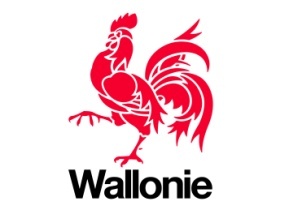 FORMULAIRE de rapportage 2020 - NIVEAU 3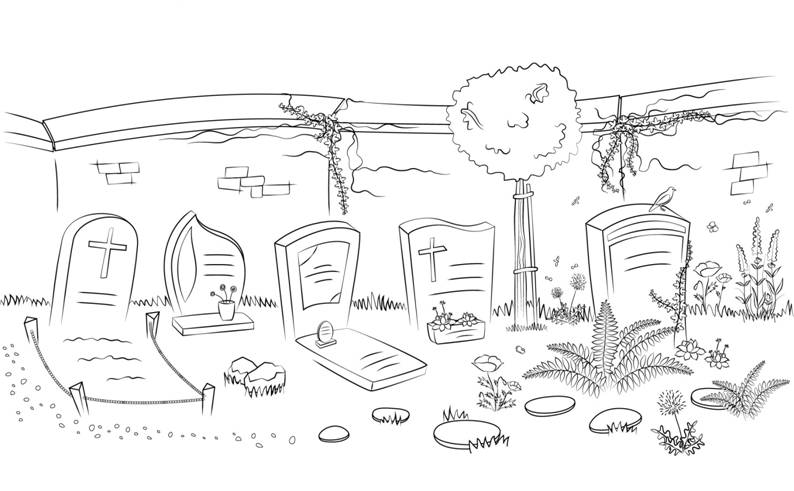 Commune de …………………………….Cimetière : ……………………………………Pour obtenir le label niveau 3, les critères des niveaux 1, 2 et 3 doivent être remplis ainsi que des critères BONUS, à choisir en fonction des potentialités et contraintes de chaque site, pour atteindre un total de 12 points bonus.Insérer ou annexer la page « cimetière » du fichier Excel «calcul des pourcentages » (voir Bonus).Insérer des photos des aménagements.Joindre une copie du cahier des charges ou des factures d’achats de plants et graines. Joindre une liste des plants et graines utilisés ou une copie du cahier des charges ou des factures d’achats.Insérer des photos.Joindre le planning des tailles.Joindre le plan de gestion ou expliquer les gestions effectuées sur les différentes surfaces via un schéma ou un plan (google map par exemple).Expliquer les gestions effectuées sur les différents végétaux présents.Expliquer les mesures mises en place pour lutter contre les plantes invasives présentes et insérer des photos. (S’il n’y a pas d’espèces invasives présentes: indiquer SANS OBJET).Expliquer les mesures mises en place + photos.Joindre une copie de l’information donnée ou insérer des photos.Insérer des photos.Joindre l’attestation de l’intercommunale ou du collecteur de déchets verts ou expliquer l’utilisation communale.Insérer des photos.Insérer une copie du panneau et des articles.Insérer une copie de l’information diffusée (dépliant, article, panneau, …).Insérer une copie de l’information diffusée (dépliant, article, panneau, …).Insérer une copie de l’information diffusée (dépliant, article, panneau, …).Insérer des photos.Insérer des photos.Joindre les attestations de formation.
+ critères BONUS à choisir pout atteindre un total de 12 points bonus  ( joindre une grille de rapportage « bonus »).CritèreNiveauNiveauVEGETALISATIONVEGETALISATIONVEGETALISATIONLa surface aménageable est végétalisée: la somme toutes catégories confondues des % atteints par catégorie doit être au moins de 500 %. La surface aménageable est végétalisée: la somme toutes catégories confondues des % atteints par catégorie doit être au moins de 500 %. 3La végétation est aussi variée que possible : au moins 4 catégories du tableau doivent atteindre 30%. La végétation est aussi variée que possible : au moins 4 catégories du tableau doivent atteindre 30%. 3L’origine locale des semences et plants utilisés pour les semis et plantations est garantie (exigence dans le cahier des charges).2Au moins 80% des végétaux plantés ou semés sont indigènes ou horticoles à fleurs simples. (critère rempli si végétation spontanée).3BIODIVERSITEBIODIVERSITEDes infrastructures d’accueil d’espèces sauvages sont installées (hôtels à insectes, différents nichoirs pour différentes espèces d’oiseau, planches d’accueil pour nids d’hirondelles, dortoirs pour chauve-souris, espaces d’hibernation pour hérissons, ...): au moins 2 types différents d’infrastructures.3Les interventions dans les ligneux sont effectuées en dehors des périodes de nidification.2ENTRETIEN/GESTION DES VEGETAUXENTRETIEN/GESTION DES VEGETAUXLa surface herbacée fait l’objet d’un plan de gestion différenciée ou de fauchage tardif.1La taille des végétaux ligneux (à l’exception des haies taillées) est raisonnée et s’effectue en respectant les cycles de floraison et de fructification.3LUTTE CONTRE LES PLANTES INVASIVESLUTTE CONTRE LES PLANTES INVASIVESLa végétation invasive ou potentiellement invasive fait l’objet d’un plan de gestion.2LEGISLATION ET BIOCIDESLEGISLATION ET BIOCIDESLes législations environnementales en vigueur sont respectées (pesticides, Code de l’eau, arbres remarquables, LCN, ...).1L’utilisation des produits phytosanitaires est totalement abandonnée et des techniques alternatives pour l’entretien des surfaces non végétalisées sont appliquées (lutte biologique, paillage, ...). 3EAUEAULes usagers et personnels du cimetière sont informés sur l’usage rationnel de l’eau.2DECHETSDECHETSDes conteneurs sélectifs (ou poubelles sélectives) sont mis à disposition des citoyens avec une information adéquate, au minimum pour la période de la Toussaint  (du 1/10 au 15/11).1Les déchets verts sont revalorisés (par la commune ou via l’intercommunale).2MOBILIERS ET MATERIAUXMOBILIERS ET MATERIAUXLes allées secondaires du cimetière sont en matériaux perméables.3COMMUNICATIONCOMMUNICATIONLa communication vers le citoyen sur la démarche de la végétalisation des cimetières est effectuée à l’aide de panneaux d’information à l’entrée du site et via le bulletin communal.1Le citoyen est encouragé à utiliser des produits respectueux de l’environnement pour le nettoyage des tombes.2Une sélection de plantes mellifères (indigènes ou horticoles à fleurs simples) est suggérée aux citoyens pour le fleurissement des tombes.3Les citoyens sont informés de la biodiversité présente et/ou potentielle dans le cimetière via des panneaux d’informations et/ou le bulletin communal.3RECUEILLEMENT / PATRIMOINERECUEILLEMENT / PATRIMOINEDes espaces de recueillement sont aménagés de façon à les rendre aussi accueillants et agréables que possible (bancs, pièce d’eau, …). (Un bonus peut-être obtenu en fonction des matériaux choisis !)3Le patrimoine funéraire remarquable est valorisé : les sépultures d'importance historique locale sont mises en valeur au moyen d'un programme végétal (intégration paysagère) 3FORMATIONFORMATIONAu moins un membre du personnel «administratif» a suivi une formation à la gestion écologique des cimetières ou à la gestion différenciée des espaces verts.1Au moins un membre du personnel ouvrier a suivi une formation à la gestion écologique des cimetières ou à la gestion différenciée des espaces verts.2